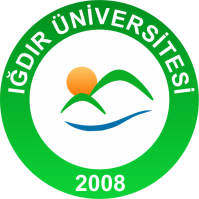                                                IĞDIR ÜNİVERSİTESİ                                İŞ AKIŞ ŞEMASI                                               IĞDIR ÜNİVERSİTESİ                                İŞ AKIŞ ŞEMASI                                               IĞDIR ÜNİVERSİTESİ                                İŞ AKIŞ ŞEMASI                                               IĞDIR ÜNİVERSİTESİ                                İŞ AKIŞ ŞEMASIBirim Adı  :  Fen Ede. Fak. Dekanlığı              Form No: 13.10.2020 Rev 12Faaliyet/Süreç  :  Devir Yolu İle Gelen                    Sayfa Sayısı : 02 Taşınır İşlem Fişi SüreciBirim Adı  :  Fen Ede. Fak. Dekanlığı              Form No: 13.10.2020 Rev 12Faaliyet/Süreç  :  Devir Yolu İle Gelen                    Sayfa Sayısı : 02 Taşınır İşlem Fişi SüreciBirim Adı  :  Fen Ede. Fak. Dekanlığı              Form No: 13.10.2020 Rev 12Faaliyet/Süreç  :  Devir Yolu İle Gelen                    Sayfa Sayısı : 02 Taşınır İşlem Fişi SüreciBirim Adı  :  Fen Ede. Fak. Dekanlığı              Form No: 13.10.2020 Rev 12Faaliyet/Süreç  :  Devir Yolu İle Gelen                    Sayfa Sayısı : 02 Taşınır İşlem Fişi Süreci1.SÜREÇ GİRDİLERİTaşınır İşlem Fişi            Gelen Evrak1.SÜREÇ GİRDİLERİTaşınır İşlem Fişi            Gelen Evrak2.SÜREÇ ÇIKTILARITaşınır İşlem Fişi          Giden Evrak2.SÜREÇ ÇIKTILARITaşınır İşlem Fişi          Giden Evrak3.İLGİLİ KANUN MADDELERİ5018 sayılı Kamu Mali Yönetimi ve Kontrol KanunuTaşınır Mal Yönetmeliği3.İLGİLİ KANUN MADDELERİ5018 sayılı Kamu Mali Yönetimi ve Kontrol KanunuTaşınır Mal Yönetmeliği3.İLGİLİ KANUN MADDELERİ5018 sayılı Kamu Mali Yönetimi ve Kontrol KanunuTaşınır Mal Yönetmeliği3.İLGİLİ KANUN MADDELERİ5018 sayılı Kamu Mali Yönetimi ve Kontrol KanunuTaşınır Mal Yönetmeliği4.KULLANILAN DÖKÜMANLARTaşınır sayım döküm cetveli  Sayım tutanağıHarcama birimi taşınır yönetim hesap cetveli4.KULLANILAN DÖKÜMANLARTaşınır sayım döküm cetveli  Sayım tutanağıHarcama birimi taşınır yönetim hesap cetveli4.KULLANILAN DÖKÜMANLARTaşınır sayım döküm cetveli  Sayım tutanağıHarcama birimi taşınır yönetim hesap cetveli4.KULLANILAN DÖKÜMANLARTaşınır sayım döküm cetveli  Sayım tutanağıHarcama birimi taşınır yönetim hesap cetveli5.KULLANILAN KAYNAKLARAyniyat SaymanıBilgisayar, Bilgisayar ProgramlarıTelefon, Faks5.KULLANILAN KAYNAKLARAyniyat SaymanıBilgisayar, Bilgisayar ProgramlarıTelefon, Faks5.KULLANILAN KAYNAKLARAyniyat SaymanıBilgisayar, Bilgisayar ProgramlarıTelefon, Faks5.KULLANILAN KAYNAKLARAyniyat SaymanıBilgisayar, Bilgisayar ProgramlarıTelefon, Faks             HAZIRLAYAN         KONTROL EDEN         KONTROL EDEN         ONAYLAYAN              Taşır Kayıt Yetkilisi           Fakülte Sekteri           Fakülte Sekteri         DekanIĞDIR ÜNİVERSİTESİFEN EDEBİYAT FAKÜLTESİ DEKANLIĞI                                    DEVİR YOLU İLE GELEN TAŞINIR İŞLEM SÜRECİ                                                         İŞ AKIŞ ŞEMASIIĞDIR ÜNİVERSİTESİFEN EDEBİYAT FAKÜLTESİ DEKANLIĞI                                    DEVİR YOLU İLE GELEN TAŞINIR İŞLEM SÜRECİ                                                         İŞ AKIŞ ŞEMASIIĞDIR ÜNİVERSİTESİFEN EDEBİYAT FAKÜLTESİ DEKANLIĞI                                    DEVİR YOLU İLE GELEN TAŞINIR İŞLEM SÜRECİ                                                         İŞ AKIŞ ŞEMASIIĞDIR ÜNİVERSİTESİFEN EDEBİYAT FAKÜLTESİ DEKANLIĞI                                    DEVİR YOLU İLE GELEN TAŞINIR İŞLEM SÜRECİ                                                         İŞ AKIŞ ŞEMASIİŞ AKIŞIİŞ AKIŞIİŞ AKIŞISORUMLULARTaşınır Kayıt YetkilisiTaşınır Kayıt YetkilisiTaşınır Kayıt YetkilisiTaşınır Kayıt YetkilisiTaşınır Kayıt YetkilisiHAZIRLAYANKONTROL EDEN          ONAYLAYAN          ONAYLAYAN              Taşır Kayıt Yetkilisi           Fakülte Sekteri         Dekan        Dekan